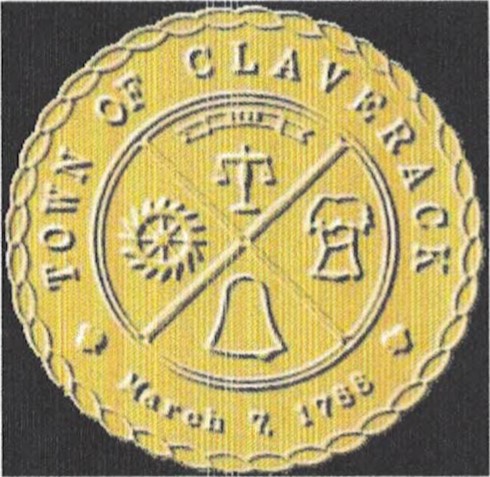 TOWN OF CLAVERACKBuilding Department 91 Church Street, PO Box VMellenville, NY 12544PHONE 518-672-4471 / FAX 518-672-4821ELECTRICAL INSPECTION AGENCIES ANDINSPECTORSFOR THE TOWN OF CLAVERACKAtlantic Inland, Inc.William Jacox(800) 758-4340Lagrangeville, NY 12540Middle Department Inspection AgencyAnthony Sibage(800) 873-6342New York Electrical InspectionsTom LeJeune(845) 373-7308(845) 373-7309 FaxNYEI.Tom@optonline.netAll County Electrical Insurance ServicesDavid F. Scism(845) 757-5916Tri-State Inspection AgencyAl Shauger(845) 986-6514)State Wide Inspection ServicesFrank Farina 845-202-7224Northeast ElectricDave Near518-852-0826The InspectorDavid P. Smith800-487-0535Z3 Consultants Inc
Gary E. Beck, Jr. P. O. Box 363845-471-9370/845-345-9843NY Electrical Inspections & ConsultingJohn Wierl(845) 343-6934NYB-New York BoardPat Decina(845) 298-6792The Inspector, LLCAndrew Barabas260 Central AveNew Rochelle, NY 10805 (914) 438-3859Swanson Consulting Inc. P.O. Box 395Salisbury Mill, NY 12577(845) 496-5160Middle Department Inspection AgencyDave Williams(518) 368-3767Commonwealth Electrical Services Bruce Fairweather518-766-5547 / 518-567-7400 (Cell)